(Anti-)spécismeOBJECTIFSLes élèves seront amenés à :faire la lecture d’un texte présentant une situation philosophique ;dégager les questions pertinentes et chercher en commun des réponses ;distinguer les termes proches et établir des liens entre les notions philosophiques ;raisonner et exprimer des opinions articulées ;faire une recherche sur une notion et présenter à l’écrit leur réflexion.COMPÉTENCESFrançais : lire un texte et apprendre à l’analyserécrire un texte argumentatifÉthique et culture religieuse :raisonner sur une notion importante en éthique et sur des enjeux éthiquesMISE EN CONTEXTEInvitez les élèves à lire la chronique « Nos animaux, on les aime, on les respecte » aux pages 16 et 17.
En groupe, demandez-leur s’ils se reconnaissent dans l’un des personnages ou s’ils ont déjà vécu une situation semblable.  
PRÉPARATION DE L’ATELIER DE RÉFLEXIONCarte conceptuelleNotions et questionsPour vous aider à initier la discussion philosophique, à la relancer ou à la rediriger, vous pouvez vous appuyer sur les questions suivantes, selon la couleur de la discussion et en les formulant selon la compréhension de vos élèves : 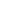 Humain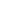 À ton avis, y a-t-il des différences entre les humains et les animaux ?Penses-tu que l’humain est plus intelligent que les animaux ? Pourquoi ?Emy a-t-elle raison d’agir ainsi avec son chat ?Emy est-elle à l’écoute de son animal ?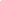 Animaux
Comment penses-tu que le chat se sent lorsque Emy tente de jouer avec lui ?Penses-tu que les animaux peuvent ressentir de la souffrance ?Penses-tu que le plaisir d’Emy à jouer avec son chat lui permet de le traiter ainsi ?Que ressens-tu quand tu regardes ou caresses un animal de compagnie ?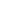 Environnement  Pourquoi faut-il respecter les animaux ?Est-ce que le personnage de la BD traite adéquatement l’animal ?Qu’est-ce que les animaux apportent à la planète Terre ?DiscriminationPenses-tu que les animaux sont bien traités sur la planète ?La place des animaux est-elle enviable par rapport à celle des humains ?Penses-tu que les humains sont plus importants que les animaux ?Penses-tu qu’il est correct de manger des animaux pour se nourrir ?Penses-tu que nous causons de la souffrance aux animaux ?Penses-tu qu’il y a de bonnes raisons pour causer de la souffrance aux animaux ?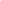 Éthique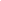 Même si Emy avait de bonnes intentions en voulant jouer avec son chat, est-ce que cela justifie ses actions ?Les conséquences et les effets des actions d’Emy sur son chat justifient-ils qu’elle ne devrait plus jouer ainsi avec son chat ?Est-il mal de vouloir jouer avec son chat ?Est-il mal de vouloir faire de son chat une star du web ?ACTIVITÉS D’ÉCRITUREExercice de réflexion écriteTu peux imaginer une situation où les animaux sont « comme les humains ». Qu’est-ce qui changerait dans leur condition ? POUR ALLER PLUS LOINRéfléchir et faire des recherches sur notre alimentation et le rapport que nous entretenons, pour celle-ci, avec les animaux. 